Opis przedmiotu zamówieniaPrzedmiotem zamówienia jest: Dostawa grubościomierza Metrison SONO M360 – 1 szt.Wykonawca przekaże Zamawiającemu Wykonawca przekaże Zamawiającemu:instrukcję obsługi – w języku polskim,deklarację zgodności WE (CE),świadectwo sprawdzenia producenta.Dopuszcza się dokumentację w wersji elektronicznej.Dostarczony miernik musi być fabrycznie nowy, nie używany oraz wolny od wszelkich wad zarówno fizycznych, jak i prawnych oraz roszczeń osób trzecich.Wyposażenie:silikonowa, szara osłona, walizka transportowa, zasilacz,akumulatory, głowica ultradźwiękowa MPE5 5MHz od 1,0 – 600 mm P-E, głowica ultradźwiękowa MEE5 5MHz od 2,0 – 600 mm P-E oraz 2,5 – 100mm E-E.Termin dostawy – do 12 dni roboczych od podpisania zamówienia. Adres dostawy - Punkt Techniczno-Eksploatacyjny w Krakowie „Koleje Małopolskie” Sp. z o.o.,
ul. Doktora Twardego 6, 31-201 Kraków.Gwarancja - Wykonawca udziela Zamawiającemu na dostarczony przedmiot zamówienia gwarancji jakości na okres nie krótszy niż 12 miesięcy, liczone od daty podpisania przez Strony protokołu odbioru bez zastrzeżeń.Dotyczy: Dostawa grubościomierza Metrison SONO M360Spisany pomiędzy: Zamawiającym: „Koleje Małopolskie” sp. z o.o. z siedzibą w Krakowie, ul. Wodna 2, 30-556 Kraków, adres korespondencyjny: „Koleje Małopolskie” sp. z o.o., ul. Wodna 2, 30-556 Kraków, reprezentowaną przez:………………………………………………………………………………aWykonawcą :………………………………………………………………………………………………............................................................... z siedzibą w……………………....ul. ……………………………….reprezentowanym przez:……………………………….…………………………………………….……………………………………………………………………………..w dniu …………………………. r. w ……………………………Przedmiotem odbioru jest:Wykonawca wykonał / nie wykonał* przedmiot Zamówienia zgodnie z warunkami zawartymi w OPZ.Zamawiający potwierdza / nie potwierdza wykonanie/a przedmiotu Zamówienia zgodnie z OPZ 
i zamówieniem oraz wyraża zgodę / nie wyraża zgody* na wystawienie przez Wykonawcę faktury VAT. Termin wykonania przedmiotu Zamówienia został / nie został* dotrzymany. Zamawiający wnosi zastrzeżenia / nie wnosi zastrzeżeń*. Uwagi / Zastrzeżenia Zamawiającego: ……………………………………………………………………………………………….................................Protokół sporządzono i podpisano w dwóch jednobrzmiących egzemplarzach, po jednym dla każdej ze Stron.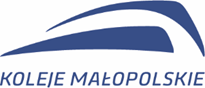 Załącznik nr 1Protokół odbioru – dot. zam. nr …………………..Lp.Przedmiot dostawyLiczba sztukUwagi1.…………………………………1          WYKONAWCA:       ZAMAWIAJĄCY: